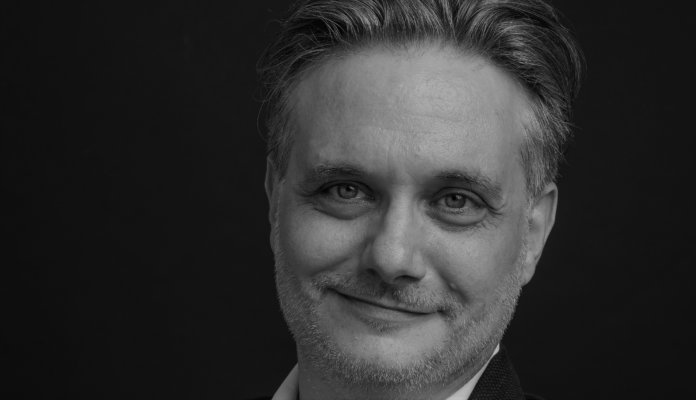 Nyáry Krisztián„Mi is lehetünk hősök. Akár minden nap.”A kvíz beküldési határideje 2021.07.31.A helyes megfejtők között minden hónap végén könyvjutalmat sorsolunk ki.Köszönjük Nyáry Krisztiánnak, hogy kérdéseivel hozzájárult júliusi irodalmi kvízünkhöz. Reméljük, olvasóinknak is izgalmas ez a forma, amikor a szerző maga is megfogalmaz kvíz-kérdéseket életművéről. Megtisztelő, hogy Nyáry Krisztián is csatlakozott játékunkhoz!Nyáry Krisztián 1990-1995 között magyar nyelv és irodalom-művészettudomány szakos hallgató volt. Melyik egyetemen?Szegedi TudományegyetemJanus Pannonius TEELTEMelyik könyvkiadót vezette az alábbiak közül Nyáry Krisztián?AthenaeumCorvina JelenkorMelyik kiadó adja ki könyveit?LíraMagvetőCorvinaMelyik politikussal találkozott általános iskolásként?Leonyid BrezsnyevKádár János Nicolae CeausescuMelyik Író volt gimnáziumi iskolatársa?Grecsó KrisztiánCserna-Szabó András Dragomán GyörgyHány gyereke van?egy lánya és egy fiakét lányakét lánya és egy fiaMelyik együttessel van közös színházi előadása?KalákaTankcsapdaHalottpénzMelyik a leghosszabb könyve?Életemnél is jobbanFölébredett a földÍrjál és szeressélMelyik énekesnővel nem volt közös estje?Kováts KrisztaZsédaNáray ErikaMelyik kortárs költő szerkeszti könyveit?Hevesi JuditTuri TímeaSzabó T. Anna„1916-ban hadgyakorlat közben beszakadt a jég egy 33 éves baka alatt.” Melyik festői szerelem kezdődik e mondattal?Egry József és Pauler JuliskaSzinyei Merse Pál és Probstner ZsófiaFerenczy Károly és Fialka OlgaMelyik könyvében ír Hummel Kornélról, a vakok vértanú papjáról, aki Budapest ostroma idején életét áldozta a vak nőkért, akikkel orosz katonák akartak erőszakoskodni?Igazi hősökÁltalad nyert szép hazátMerész magyarokAz Írjál és szeressél című kötetben olvasható: „Drágám, Mindenem, Jóm”. Ki szólította meg így szerelmét?Molnár Ferenc Darvas LilitAdy Endre Brüll AdéltJózsef Attila Szántó Juditot13+1. Melyik lánya szerepelt a Dalfutár c. műsorban?LucaLizafia vanKérjük, adja meg nevét és elérhetőségét!____________________________________________________________________________Amennyiben én nyerem meg a kvízt, az alábbi érdeklődési körömnek megfelelő könyveknek örülnék:____________________________________________________________________________(Aláírásommal kijelentem, hogy hozzájárulok, ahhoz, hogy a Csorba Győző Könyvtár (a továbbiakban: CSGYK) az irodalmi kvíz játék során megadott nevem és elérhetőségem a játék lebonyolításához szükséges mértékben és ideig kezelje, illetve nyertességem esetén nevem a CSGYK honlapján nyilvánosságra hozza. Tudomásom van arról, hogy a személyes adataimmal kapcsolatosan jogom van a tájékoztatáshoz, a hozzáféréshez, a helyesbítéshez, a törléshez, az adatkezelés korlátozásához és a jogorvoslathoz. Tudomásul veszem, hogy az adatkezeléssel kapcsolatos kérdéseimmel az adatvedelem@csgyk.hu e-mail címen élhetek jelzéssel. Tisztában vagyok azzal, hogy hozzájárulásom bármikor, indokolás nélkül visszavonhatom.) 